44.02.05. КОРРЕКЦИОННАЯ ПЕДАГОГИКА В НАЧАЛЬНОМ ОБРАЗОВАНИИКВАЛИФИКАЦИЯ-УЧИТЕЛЬ НАЧАЛЬНЫХ КЛАССОВ И НАЧАЛЬНЫХ КЛАССОВ КОМПЕНСИРУЮЩЕГО И КОРРЕКЦИОННО-РАЗВИВАЮЩЕГО ОБРАЗОВАНИЯОПИСАНИЕ СПЕЦИАЛЬНОСТИУчитель начальных классов и начальных классов компенсирующего и коррекционно-развивающего образования – это педагог, который занимается обучением и воспитанием школьников младшего возраста по стандартной программе обучения, а также школьников, имеющих отклонения в психическом и эмоциональном развитии. Такой специалист владеет методикой стандартного обучения, а также навыками педагогической работы с детьми, страдающими различными заболеваниями – синдром Дауна, аутизм, задержка психоэмоционального развития, слепота и т.д. Здесь необходим особый подход к образовательной работе и особые знания, позволяющие в максимальной степени социализировать воспитанников и адаптировать их к повседневной жизни. Учителя данной специализации проводят уроки по всем дисциплинам в начальной школе, организуют развлекательные мероприятия, детский отдых и досуг, ведут кружки, ведут всю учебную документацию и обеспечивают охрану жизни и здоровья обучающихся в период их присутствия в образовательной организации.ВИДЫ ПРОФЕССИОНАЛЬНОЙ ДЕЯТЕЛЬНОСТИпреподавание по образовательным программам начального общего образования в начальных классах и начальных классах компенсирующего и коррекционно-развивающего образования;организация внеурочной деятельности обучающихся начальных классов и начальных классов компенсирующего и коррекционно-развивающего образования;классное руководство;методическое обеспечение образовательного процесса;информационно-коммуникационное обеспечение образовательного процесса.ПЛЮСЫ ПРОФЕССИИвклад в воспитание будущего поколения;проведение урока — это творчество;длинный летний отпуск;надбавки и бонусы;авторитет: в начальной школе учителю безоговорочно верят;дети заряжают позитивом;благодарность и уважение родителей.ЛИЧНЫЕ КАЧЕСТВА И СПОСОБНОСТИ НЕОБХОДИМЫЕ В ПРОФЕССИИсклонность к работе с детьми;знание своего предмета, умение заинтересовать своим замыслом, повести за собой;высокая степень личной ответственности;самоконтроль и уравновешенность;терпимость, безоценочное отношение к людям;интерес и уважение к другому человеку;стремление к самопознанию, саморазвитию;оригинальность, находчивость, разносторонность;тактичность;целеустремлённость;артистизм;требовательность к себе и другим;наблюдательность (способность увидеть тенденции в развитии ребёнка, в формировании его умений, навыков, зарождении потребностей и интересов);организаторские качества;внешний вид: умение хорошо одеться, приятный голос, общая привлекательность.ПРАКТИКАБазами практики являются общеобразовательные учреждения г. Астрахани и Астраханской области разного типа.ПЕРСПЕКТИВЫ КАРЬЕРНОГО РОСТАВыпускники специальности «Коррекционная педагогика в начальном образовании даже без опыта работы востребованы не только в коррекционных школах всех видов, классах коррекционно-развивающего обучения, но и в общеобразовательных организациях, включая детские сады, интернаты, детские дома, санатории и профилактории. При наличии высшего образования можно рассчитывать на должности заведующего учебной частью, директора школы, а также сотрудника отдела образования, преподавателя ссуза или вуза.ОСОБЕННОСТИ ОБУЧЕНИЯ В ГАПОУ АО «АСПК»В колледже функционирует мастерская по компетенции Преподавание в младших классах, которая оснащена современным оборудованием, которое позволит обеспечить на высоком уровне подготовку будущих учителей начальных классов в соответствии с современными стандартами и передовыми технологиями. В распоряжении обучающихся и преподавателей имеется интерактивная панель нового поколения, лабораторный комплекс (цифровая мини-лаборатория), цифровые микроскопы, планшеты, необходимые для моделирования современных, увлекательных, эффективных, интерактивных уроков в младших классах. Современное оборудование позволяет проводить практические занятия в рамках профессиональных модулей; организовывать образовательную деятельность в реальных производственных условий, осуществлять подготовку и проведение демонстрационного экзамена, региональных чемпионатов, олимпиад профессионального мастерства; ДОПОЛНИТЕЛЬНОЕ ОБРАЗОВАНИЕ В ГАПОУ АО «АСПК»основная программа профессионального обучения - программа профессиональной подготовки по профессиям рабочих, должностям служащих «Вожатый детских оздоровительных учреждений»;дополнительная общеобразовательная общеразвивающая программа «Школа вожатых»;дополнительная общеобразовательная общеразвивающая программа «Мастерство публичного выступления»;дополнительная общеобразовательная общеразвивающая программа «Занимательная математика»;дополнительная профессиональная программа - программа повышения квалификации «Робототехника и LEGO-конструирование».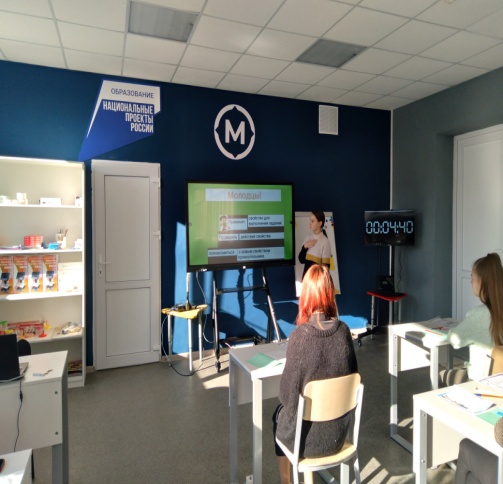 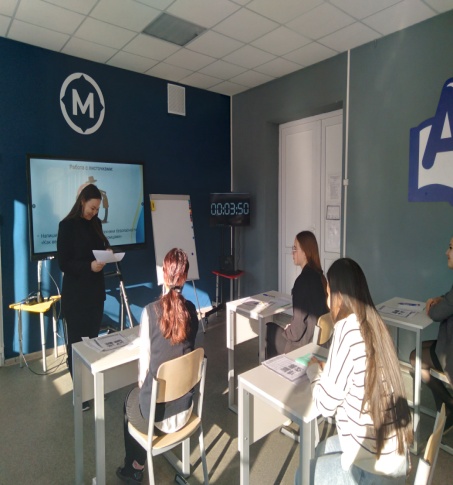 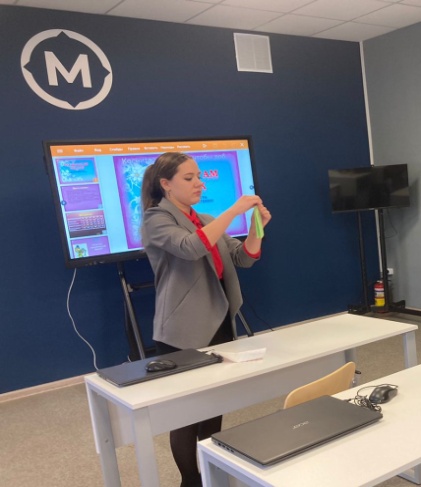 ВСТУПИТЕЛЬНЫЕ ИСПЫТАНИЯВступительные испытания отсутствуют.Зачисление проводится по конкурсу аттестатов. ЕГЭ не требуется.Уровень образования, необходимый для приема на обучениеСрок освоения программыОЧНАЯ ФОРМА ПОЛУЧЕНИЯ ОБРАЗОВАНИЯОЧНАЯ ФОРМА ПОЛУЧЕНИЯ ОБРАЗОВАНИЯна базе основного общего образования3 года 10 месяцев